Литературный конкурс малой прозы «ЭтноПеро»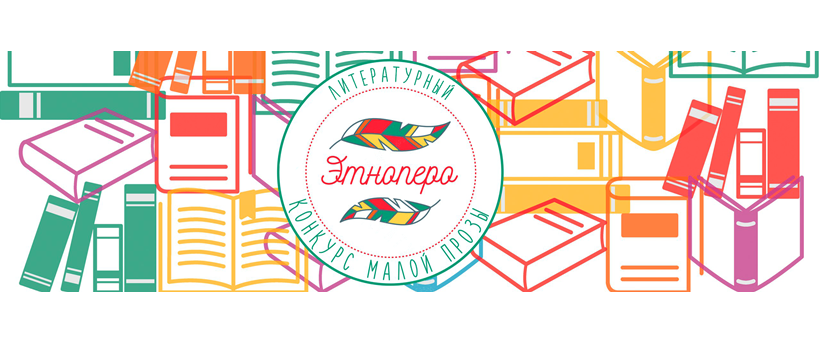 Свердловской областной межнациональной библиотекой объявлен международный литературный конкурс малой прозы «ЭтноПеро» 2018. Целью проведения конкурса является:- содействие в формировании уважительного отношения к представителям различных национальностей; - проживающих в Российской Федерации, профилактика экстремизма и иных форм нетерпимости; - поощрение авторов литературных произведений, способных внести значимый вклад в популяризацию истории и культуры народов России; - развитие межкультурного диалога в Российской Федерации.На конкурс принимаются художественные прозаические произведения малой формы (рассказ, повесть, новелла) в электронном виде. Произведения могут быть как новые, так и ранее опубликованные. Жанр и стиль – без ограничений. Объем не более 40 000 знаков. Участие в конкурсе бесплатное.Наша официальная группа Вконтакте: https://vk.com/vsekonkursyru Тематика конкурсных работ (произведений) должна быть связана с народами России, их историей и самобытной культурой, либо посвящена этническому и культурному многообразию Российской Федерации. Кроме того, конкурсные работы (произведения) могут быть посвящены темам позитивного межэтнического взаимодействия и межкультурного диалога.Работы принимаются:почтой по адресу: 620146, город Екатеринбург, ул. Академика Бардина, д. 28, Свердловская областная межнациональная библиотека с пометкой «Конкурс «ЭтноПеро»»;на адрес электронной почты: pr@somb.ru с пометкой «Конкурс «ЭтноПеро»».Призы:Победитель Конкурса получает денежное вознаграждение в размере 50 000,00 рублей и диплом.Призеры Конкурса получают памятные призы и дипломы.